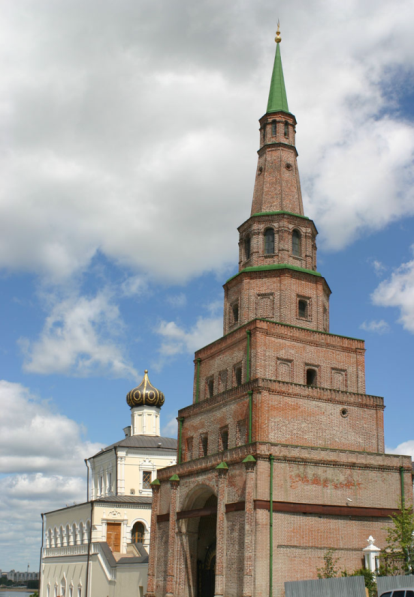 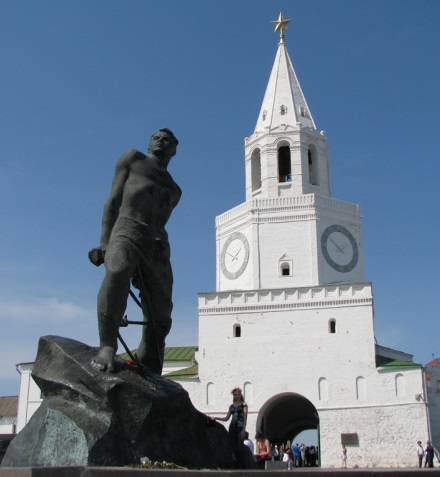 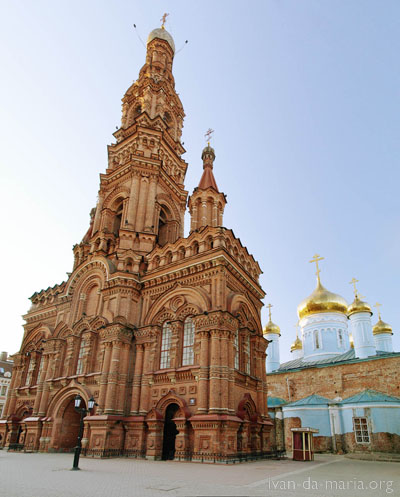 Посмотри на изображения, угадай название города и выложи название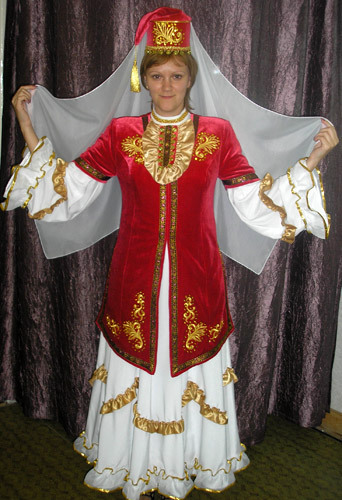 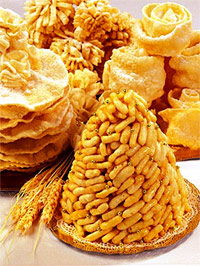 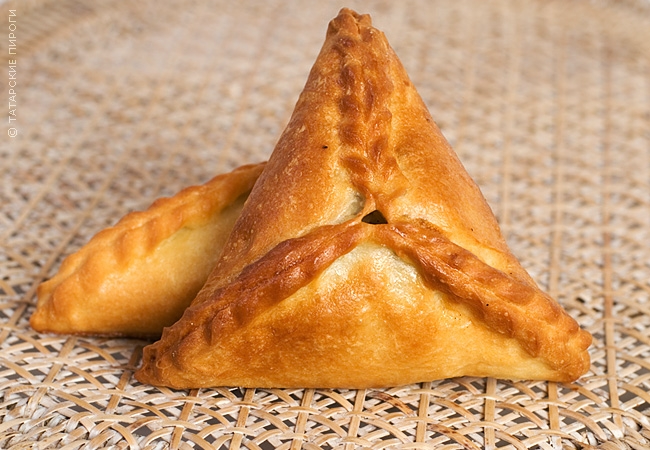 Посмотри на изображения, угадай название республики и выложи название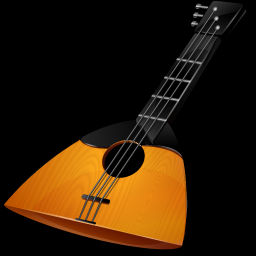 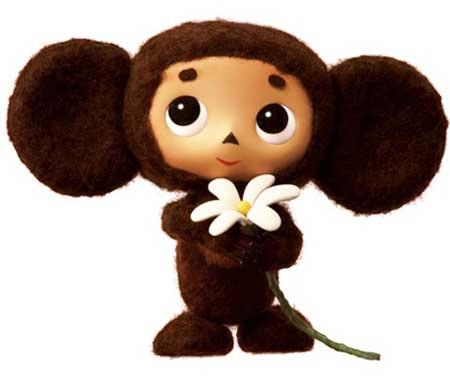 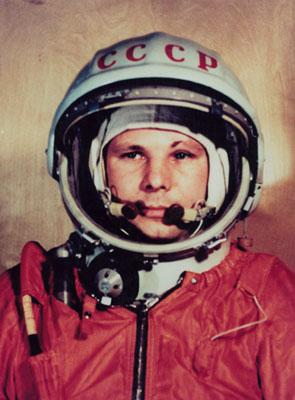 Посмотри на изображения, угадай название страны и выложи название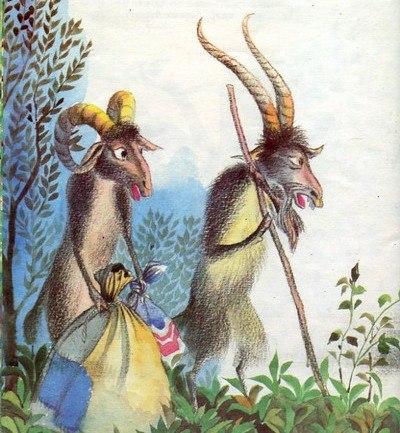 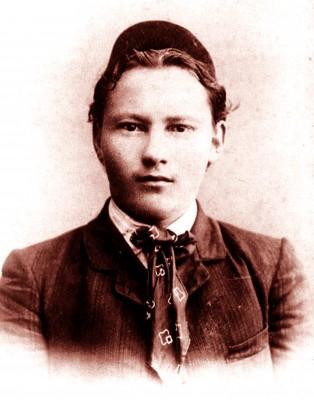 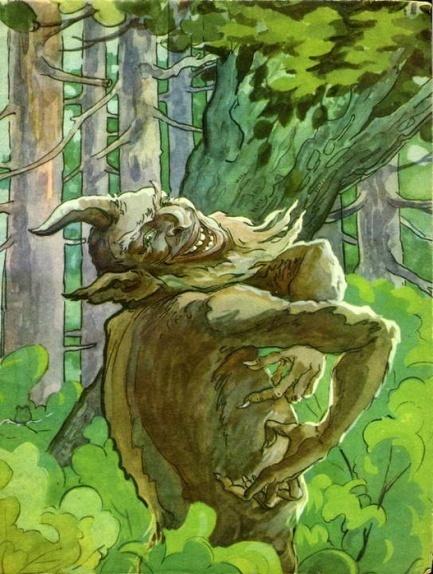 Посмотри на изображения, угадай фамилию автора и выложи его 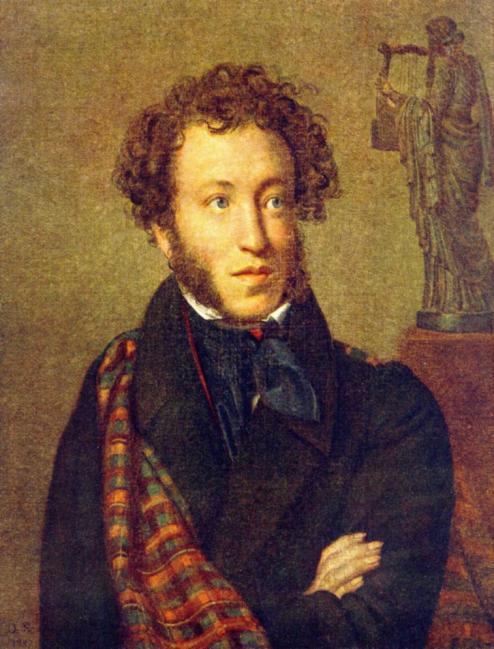 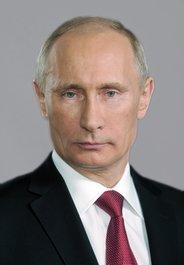 Посмотри на изображения, угадай название страны и выложи названиеККАААЗЗЗЗАААННННЬЬРРОООСССССССИИИИЯЯТТАААТТААРРСССТАААНННТТТУУУУККККААААЙЙЙЙРРОООСССССССИИИИЯЯ